IDZIEMY DO ZOO „Gimnastyka smyka” – wykonaj ćwiczenia według instrukcji w filmie.             https://www.youtube.com/watch?v=Zg7pCZOtMXo                                                       2.  Liczymy sylaby – zabawa dydaktyczna. Popatrz na poniższe obrazki, czy wiesz co one przedstawiają? A teraz pobawcie się z rodzicami lub rodzeństwem w naszą zabawę. Macie dwie możliwości:Podziel nazwy obrazków na sylaby i powiedz ile jest sylab w każdej nazwie (np. osa: o – sa – 2 sylaby, itd.)Wytnij poniższe koło i obrazki. Obrazki umieść w kole, następnie przygotuj spinner. Następnie zakręć, spinner pokaże Tobie 3 obrazki, których nazwy należy podzielić na sylaby i policz ile ukryło się sylab w wyrazie.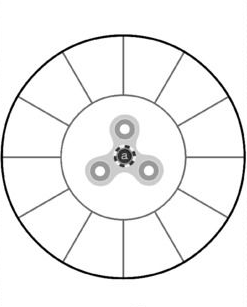 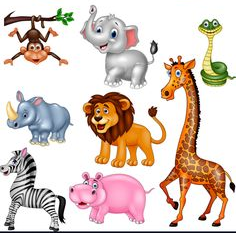  „Idziemy do zoo” – posłuchaj dziś jeszcze raz piosenkę, spróbuj ją zaśpiewać.https://www.youtube.com/watch?v=imoS6Wkr04w 4. „Wąż” – prezentacja multimedialna, omówienie budowy i wyglądu węży oraz odgłosów.https://www.youtube.com/watch?v=Cvg7zLTqV_g Jak wygląda wąż?Jak porusza się wąż?Jaki dźwięk wydaje wąż?Jak wygląda skóra węża?5. „Rytmy” – kolorowanie wg określonego kodu. Karta pracy.Przygotuj 2 kolory kredek i pokoloruj węża na zmianę tymi kolorami.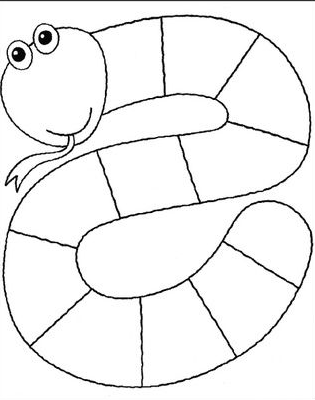 6. „Ułóż tak samo” – układanie ciągów klocków dwu-trzykolorowych z pamięci po zaprezentowaniu przez rodzica. 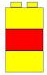 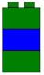 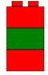 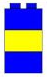 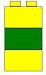 7. „Wąż” lepienie węży z plasteliny – ćwiczenia manualne.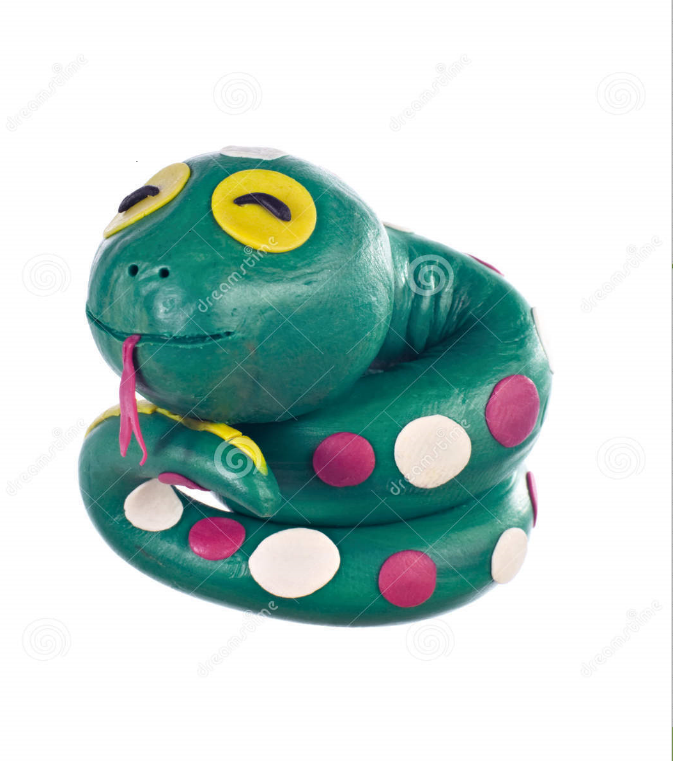 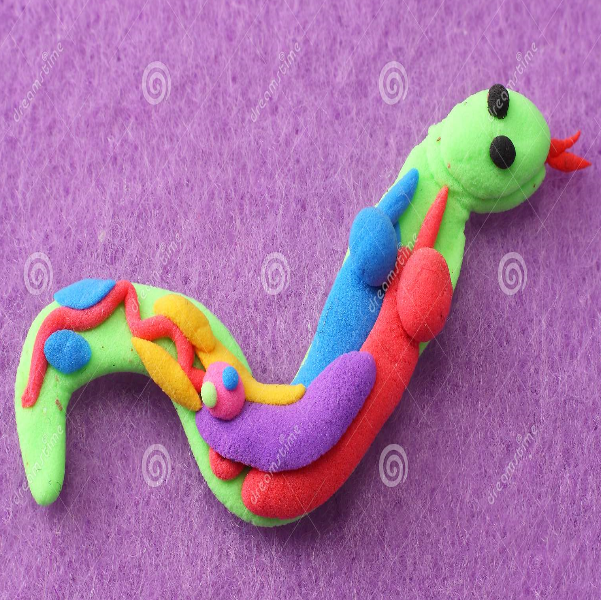 Miłego dnia  